2020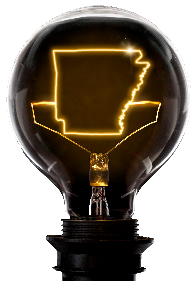 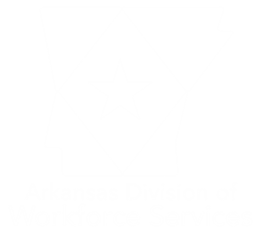 SeptemberARKANSASLABOR MARKET REPORTwww. discover.arkansas. govTable of Contents	Technical Notes Arkansas Division of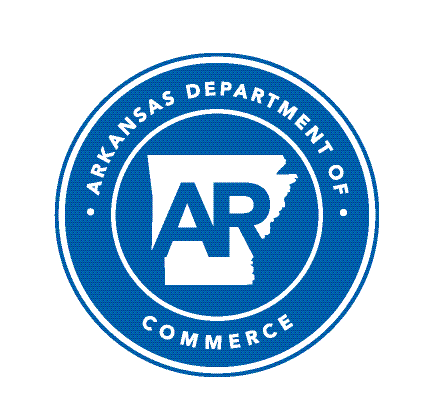 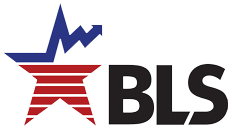 The Arkansas Labor Market is prepared monthly in conjunction with the U.S. Depart- ment of Labor, Bu- reau of Labor Statis- tics (BLS). The current month’s estimates are preliminary, while pre- vious month’s data is subject to revision.Estimates of nonfarm payroll jobs show the number of jobs by industry and reflect employment by place of work. Hours and earnings estimates are based on payroll and worker-hour data col- lected for production workers in manufactur- ing industries.Industries are classi- fied according to the North American In- dustry Classification System (NAICS). All estimates are based on a first quarter 2019 benchmark.Explanation of Terms and ConceptsMonthly Business Survey of EmployersA monthly sample sur- vey designed to pro- vide industry infor- mation on nonfarm payroll jobs. Data are compiled each month from mail surveys and telephone interviews conducted by the Bu- reau of Labor Statistics in cooperation with Department of Work- force Services. The data are based on establish- ment records and in- clude all workers, full- or part-time, who re- ceived pay during the payroll period which includes the 12th of the month. Approximately5,000 Arkansas busi- ness establishments are surveyed.Metropolitan Statistical AreasA term applied by theU.S. Office of Manage- ment and Budget to counties that have one or more central cities and that meet specified criteria of population density, commuting patterns and social and economic integration.Current Population Survey (CPS)A monthly sample sur- vey of the population 16 years of age and over, designed to pro- vide data on the labor force, the employed and the unemployed. The survey is conduct- ed each month by the Bureau of the Census for BLS. The informa- tion is collected by trained interviewers from a sample of about 60,000 households. The data collected are based on the activity reported for the cal- endar week including the 12th of the month. Approximately 800 Arkansas households are represented in the sample survey.Civilian Labor ForceThe sum of all em- ployed and unem- ployed persons 16 years of age or older. Members of the Armed Forces are excluded.EmploymentAn estimate of the number of persons who worked any timefor pay or profit or worked 15 hours or more as unpaid work- ers in a family business during the calendar week which includes the 12th of the month. Also included are those who, although not working, had some job attachment and were not looking for work, and persons involved in labor management disputes.UnemploymentAn estimate of the number of persons who did not have a job, but were available for work and actively seek- ing work during the calendar week which includes the 12th of the month.Unemployment RateThe number of unem- ployed as a percentage of the civilian labor force. Unemployment rates are calculated from unrounded data.Seasonal AdjustmentA statistical technique applied to monthly data to eliminate changes that normally occur during the year due to seasonal events such as weather, ma- jor holidays, schedule shifts, harvest times, and the opening/clos- ing of schools.SEPTEMBER SPOTLIGHT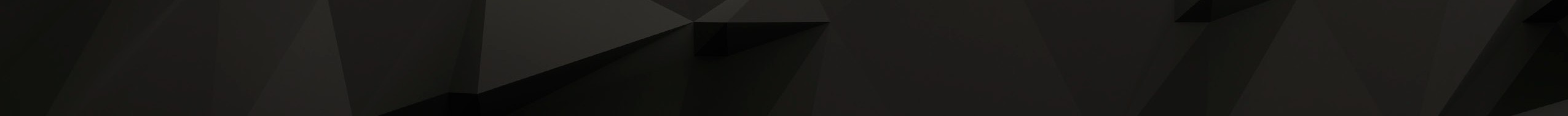 Business Employment Dynamics (BED)Business Employment Dynamics, also known as BED, tracks employment gains and losses at individual business locations. BED statistics are calculated from quarterly reports provided by employers to the Quarterly Census of Employment and Wages (QCEW) Program. Like QCEW data, BED statistics are produced and published on a quarterly basis. At this time, BED data is only available at the national and statewide levels.The information produced from BED statistics includes gross job gains and losses at estab- lishments with changes in em- ployment. These employment changes occur when establish- ments open/expand or close/ contract.  Gross job gains are  a combination of jobs created from both openings of new businesses and expansions at existing businesses. Gross job losses are a combination of jobs lost from both exist- ing businesses that close and those that reduce their number of employees. The net change is the difference between gross job gains and gross job losses.Arkansas’ Gross Job Gains vs. Gross Job Losses (Private Sector/Seasonally Adjusted)1st Quarter 2018 - 1st Quarter 202070,00065,00060,00055,00050,00045,00040,000Mar '18	Jun '18	Sep '18	Dec '18	Mar '19	Jun '19	Sep '19	Dec '19	Mar '20Gross Job Gains		Gross Job LossesSTATE OF ARKANSASCivilian Labor Force SummaryLabor force data, produced by the U.S. Department of Labor, Bureau of Labor Statistics and released by the Arkansas Division of Workforce Services, show Arkansas’ seasonally adjusted unemployment rate declined one-tenth of a percentage point, from 7.4 percent in August to 7.3 percent in September. Arkansas’ civilian labor force decreased 7,717, a result of 5,391 fewer employed and 2,326 fewer unem- ployed Arkansans. At 7.9 percent, the United States’ jobless rate dropped five-tenths of a percentage in September.BLS Program Operations Manager Susan Price said, “Arkansas’ unemployment rate decreased one- tenth of a percentage point in September. Employment and unemployment both declined slightly, as Arkansans continue to move in and out of the labor force.”Civilian Labor Force Estimates 120,000Number of Unemployed (Seasonally Adjusted)September: 2000 - 2020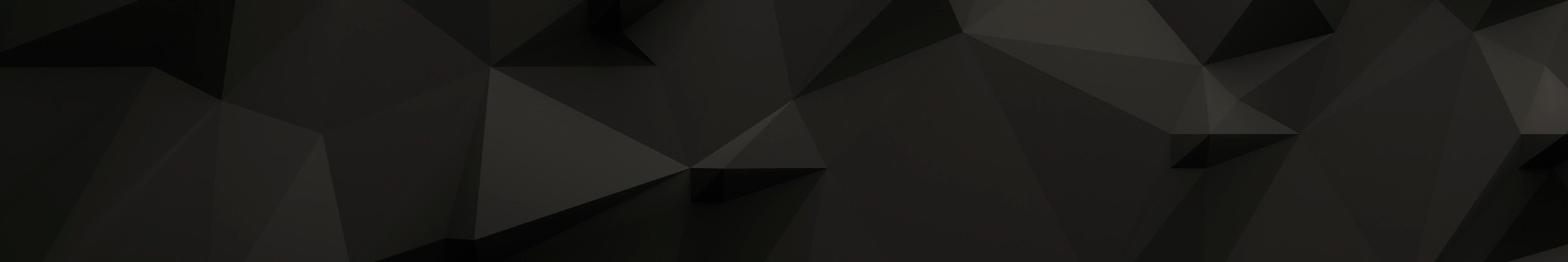 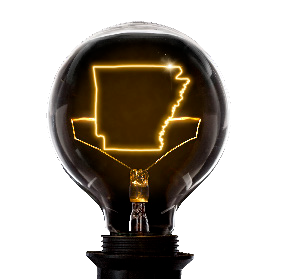 100,00080,00060,00040,00020,0000'00	'02	'04	'06	'08	'10	'12	'14	'16	'18	'20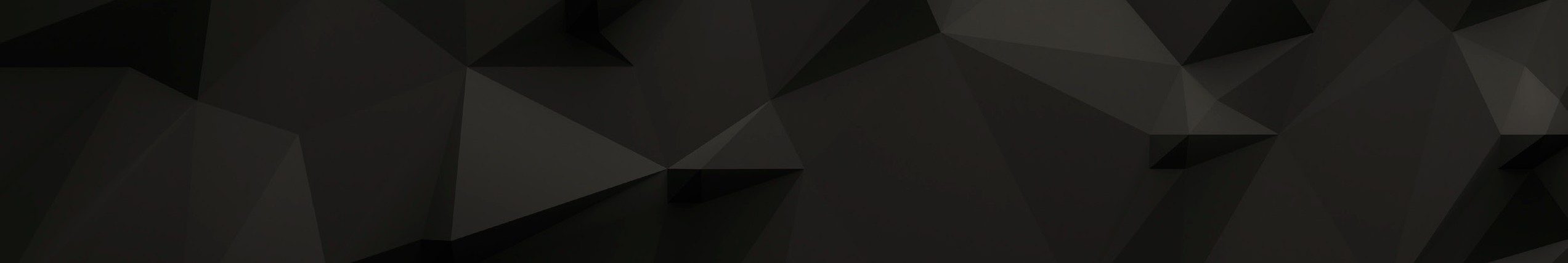 STATE OF ARKANSASNonfarm Payroll Job SummaryNot  Seasonally Adjusted (In Thousands)STATE OF ARKANSASNonfarm Payroll Job SummaryAugust 2020 - September 2020 Nonfarm payroll jobs in Arkansas increased 13,200 in September to total 1,232,400. Five major industry sectors added jobs, related in large part to seasonal hiring. Jobs in government rose 8,700. All gains were in local government, educational services (+5,500) and state government, educational services (+4,800), due to returning staff at public schools and universities. Educational and health services added 5,100 jobs. Expansions were posted in both health care and social assistance (+3,000) and edu- cational services (+2,100). Employment in manufacturing rose 1,200. All additions were in durable goods (+1,400), with reported hiring in fabricated metal product manufacturing and in transportation equipment manufacturing.September 2019 - September 2020 Compared to September 2019, Arkansas’ nonfarm payroll employment has declined 46,800. Nine ma- jor industry sectors posted job losses. The largest decrease was in leisure and hospitality (-17,000), mostly in food services (-13,100). Jobs in manufacturing declined 16,000. Most of the contractions were in durable goods manufacturing (-11,200). Government employment is down 7,900. Losses were reported in both local (-8,500) and state (-2,100) government. Employment in educational and health services decreased 6,800, all in health care and social assistance. Notable declines were also reported in other services (-3,400) and financial activities (-1,600). Trade, transportation, and utilities post- ed the largest annual increase, adding 6,400 jobs.  Expansions were reported in all subsectors.  Jobs   in construction rose 1,100. Most of the hiring occurred in specialty trade contractors (+900), which includes activities such as roofing, electrical, and flooring contractors.Jobs in Food Services (Not Seasonally Adjusted)January 2018 - September 2020110,000100,00090,00080,00070,00060,00050,000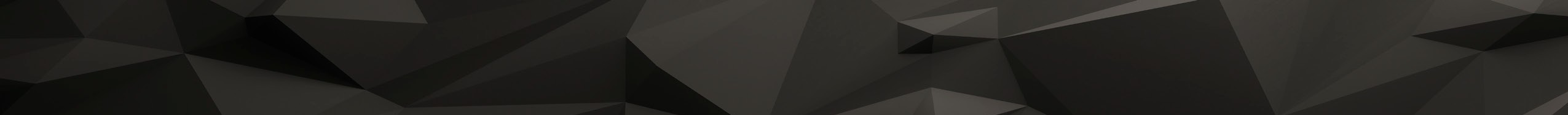 J	F	M	A	M	J	J	A	S	O	N	D 	2018	2019	2020STATE OF ARKANSASProduction Workers - Hours and EarningsManufacturing Durable Goods and Nondurable Goods Manufacturing Average Weekly Hours Worked- Manufacturing (Production Workers)September 2018 - September 202048.046.044.042.040.038.036.034.032.030.0Sep '18Mar '19Sep '19Mar '20Sep '20METROPOLITAN STATISTICAL AREASLittle Rock - North Little Rock - Conway MSAThe Little Rock-North Little Rock-Conway MSA = Faulkner, Grant, Lonoke, Perry, Pulaski, & Saline counties.Civilian Labor Force Estimates (Not Seasonally Adjusted)Nonfarm Payroll Jobs (Not Seasonally Adjusted) (In Thousands)Number of UnemployedSeptember: 2010 - 202030,000      	Jobs in Service Providing IndustriesJanuary 2018 - September 2020350,000      	340,000      	25,000330,000      	20,000320,000      	310,000      	15,000300,000      	10,000290,000      	5,000280,000      	0'10'11'12'13'14'15'16'17'18'19'20270,000													 J	F	M	A	M	J	J	A	S	O	N	D          2018             2019            2020METROPOLITAN STATISTICAL AREASFayetteville - Springdale - Rogers MSAThe Fayetteville-Springdale-Rogers MSA = Benton, Madison, & Washington counties in Arkansas and McDonald county in Missouri.Civilian Labor Force Estimates (Not Seasonally Adjusted)Nonfarm Payroll Jobs (Not Seasonally Adjusted) (In Thousands)EmploymentSeptember 2018 - September 2020300,000      	Nonfarm Payroll JobsSeptember: 2010 - 2020290,000      	270,000      	280,000      	250,000260,000230,000240,000210,000190,000220,000170,000200,000Sep '18Mar '19Sep '19Mar '20Sep '20150,000'10'11'12'13'14'15'16'17'18'19'20METROPOLITAN STATISTICAL AREASFort Smith MSAThe Fort Smith MSA = Crawford & Sebastian counties in Arkansas & LeFlore & Sequoyah counties in Oklahoma.Civilian Labor Force Estimates (Not Seasonally Adjusted)Nonfarm Payroll Jobs (Not Seasonally Adjusted) (In Thousands)Unemployment RatesSeptember: 2010 - 20209.0%      	Jobs in Leisure and HospitalitySeptember 2018 - September 202012,000      	8.0%7.0%10,000      	6.0%5.0%8,000      	4.0%3.0%2.0%6,000      	1.0%4,000      	0.0%      	'10	'11	'12	'13	'14	'15	'16	'17	'18	'19	'20Sep '18Mar '19Sep '19Mar '20Sep '20METROPOLITAN STATISTICAL AREASHot Springs MSAThe Hot Springs MSA = Garland County.Civilian Labor Force Estimates (Not Seasonally Adjusted)Nonfarm Payroll Jobs (Not Seasonally Adjusted) (In Thousands)36,000Jobs in Service Providing IndustriesSeptember: 2000 - 202034,00032,00030,00028,00026,00024,000'00	'02	'04	'06	'08	'10	'12	'14	'16	'18	'20METROPOLITAN STATISTICAL AREASJonesboro MSAThe Jonesboro MSA = Craighead & Poinsett counties.Civilian Labor Force Estimates (Not Seasonally Adjusted)Nonfarm Payroll Jobs (Not Seasonally Adjusted) (In Thousands)64,500Nonfarm Payroll JobsSeptember 2018 - September 202062,00059,50057,00054,50052,00049,50047,00044,50042,000Sep '18Mar '19Sep '19Mar '20Sep '20METROPOLITAN STATISTICAL AREASPine Bluff MSAThe Pine Bluff MSA = Cleveland, Jefferson, & Lincoln counties.Civilian Labor Force Estimates (Not Seasonally Adjusted)Nonfarm Payroll Jobs (Not Seasonally Adjusted) (In Thousands)36,000Number of EmployedJanuary 2018 - September 202035,00034,00033,00032,00031,00030,00029,00028,00027,000METROPOLITAN STATISTICAL AREASOut-of-State MSAsCivilian Labor Force Estimates (Not Seasonally Adjusted)Memphis, TN-MS-AR MSAThe Memphis, TN-MS-AR MSA = Fayette, Shelby, & Tipton counties in Tennessee; Benton, Desoto, Marshall, Tate, & Tunica counties in Mississippi; & Crittenden County in Arkansas.Texarkana MSAThe Texarkana MSA= Bowie County in Texas & Little River & Miller counties in Arkansas.Memphis MSA - Unemployment RatesSeptember: 2010 - 202010.0%     	Texarkana MSA - EmploymentSeptember 2018 - September 202070,000     	9.0%67,5008.0%7.0%6.0%5.0%65,000     	62,50060,0004.0%	57,5003.0%55,0002.0%1.0%52,50050,000     	0.0%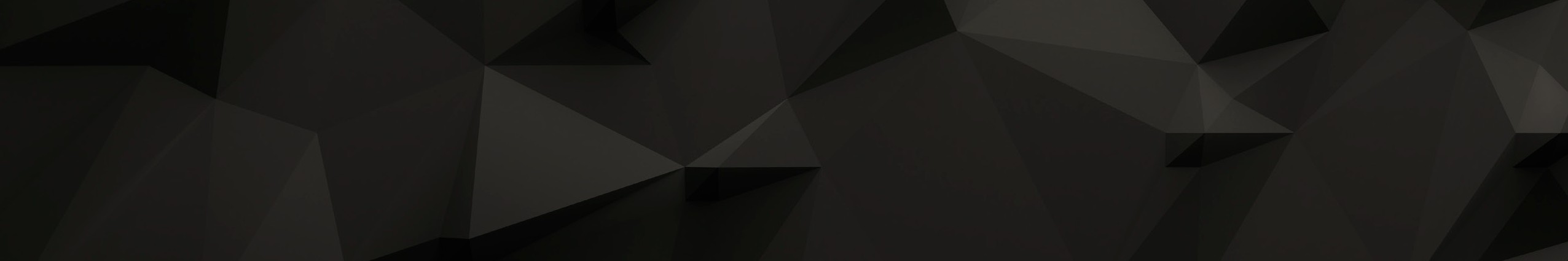 '10	'11	'12	'13	'14	'15	'16	'17	'18	'19	'20Sep '18Mar '19Sep '19Mar '20Sep '20MICROPOLITAN STATISTICAL AREAS AND CITIESCivilian Labor Force EstimatesMicropolitan Labor Force Estimates Arkadelphia Micro = Clark County Batesville Micro = Independence County Blytheville Micro = Mississippi CountyCamden Micro = Calhoun & Ouachita counties El Dorado Micro = Union CountyForrest City Micro = St. Francis County Harrison Micro = Boone & Newton counties Helena-West Helena Micro = Phillips County Hope Micro = Hempstead & Nevada counties Magnolia Micro = Columbia CountyCity Labor Force Statistics Malvern Micro = Hot Spring County Mountain Home Micro = Baxter County Paragould Micro = Greene County Russellville Micro = Pope & Yell counties Searcy Micro = White County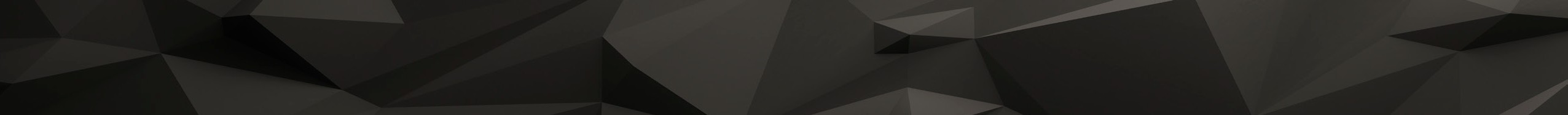 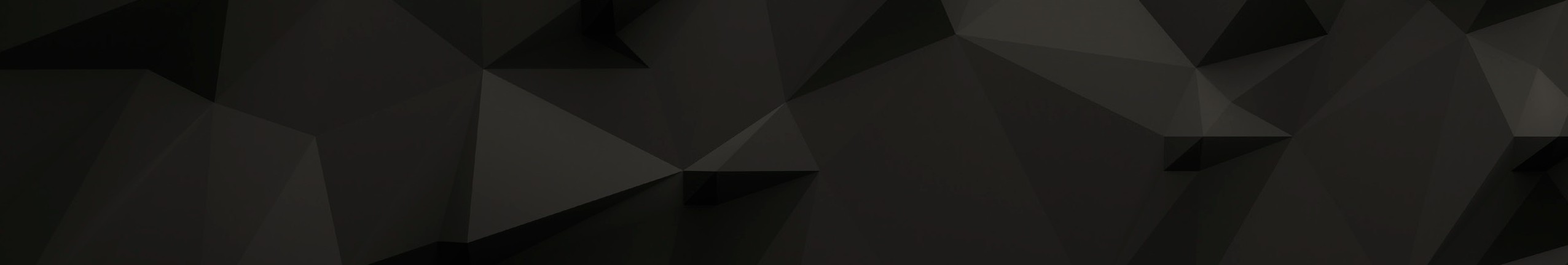 COUNTY LABOR FORCE STATISTICSCivilian Labor Force EstimatesNot Seasonally AdjustedSeptember 2020	August 2020	September 2019County	CLF	Emp UnempRateCLF	Emp UnempRateCLF	Emp UnempRate(continued on Page 16)COUNTY LABOR FORCE STATISTICSCivilian Labor Force Estimates(continued from Page 15)County Labor Force SummaryBetween August and September, sixty-five of Arkansas’ 75 counties posted unemployment rate declines. Rates in five counties increased while five counties were stable over-the-month. Job- less rates ranged from a low of 4.5 percent in Newton County to a high of 12.4 percent in Chicot County.In September, twenty-nine counties reported unemployment rates at or above seven percent. That is down from 36 counties at or above seven percent in August. Monthly jobless rate changes ranged from a decline of nine-tenths of a percentage point in Izard County to an increase of three-tenths of a percentage point in Lafayette County.Compared to September 2019, unemployment rates are up in all 75 Arkansas counties. Jobless rate increases ranged from a gain of one and three-tenths of a percentage point in Newton and Prairie counties to an increase of six and four-tenths of a percentage point in Chicot County.County Unemployment Rates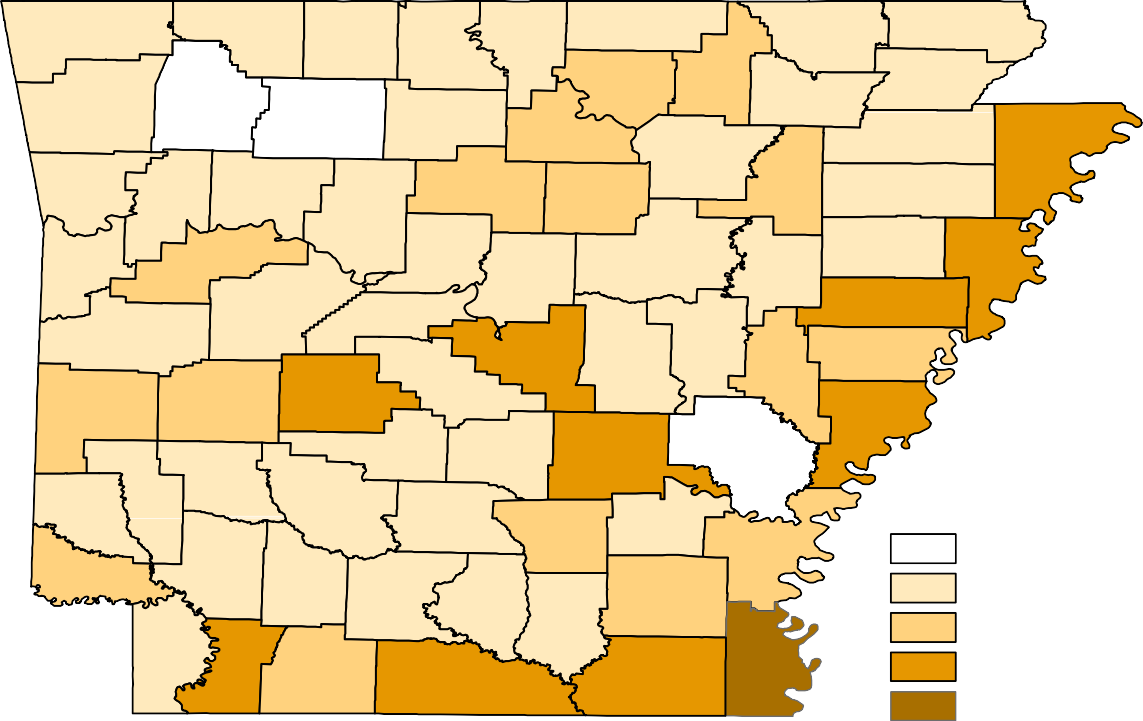 Ranked by Unemployment RatesSeptember 2020 (Not Seasonally Adjusted)LOCAL WORKFORCE DEVELOPMENT AREASCivilian Labor Force Estimates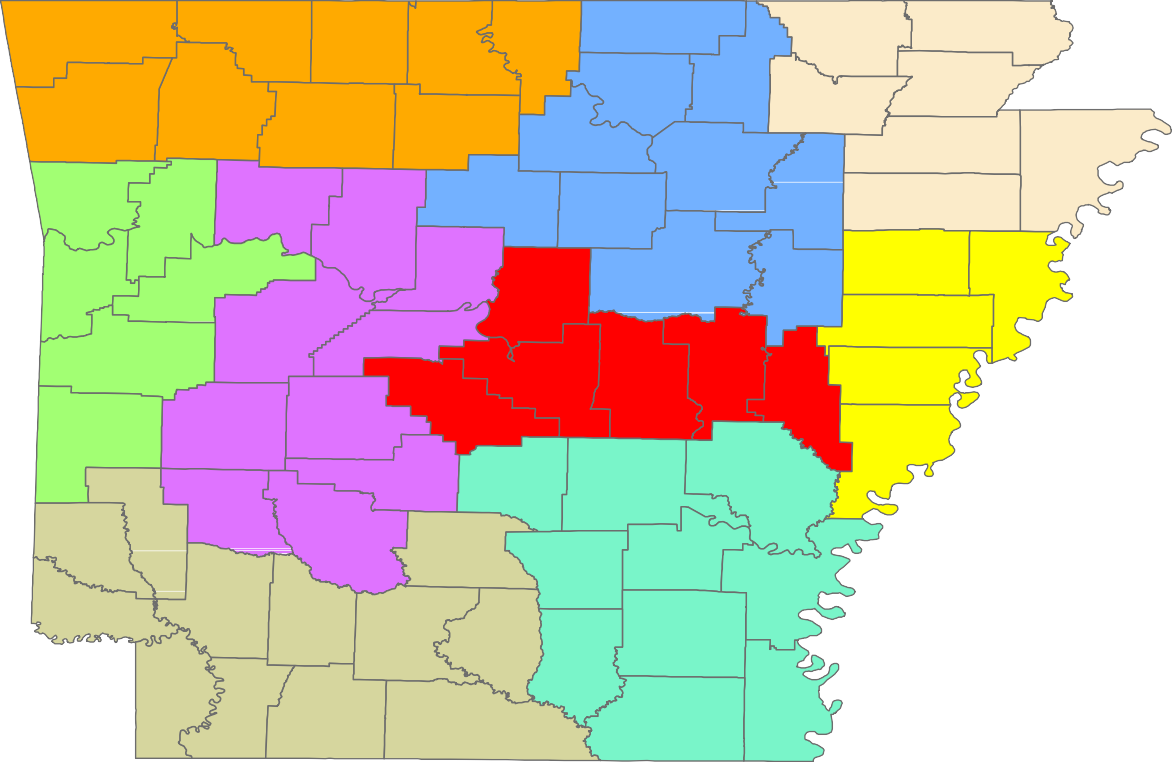 Central (minus LR) EasternNorth CentralNortheast Northwest SoutheastSouthwest West Central WesternSep 20Aug 20Sep 19Sep 20Aug 20Sep 19Civilian Labor Force1,335,4691,343,1861,363,257	Civilian Labor Force1,336,9891,345,5691,364,706(NAICS)Sep 20Aug 20Sep 19OTMOTYTotal Nonfarm1232.41219.21279.213.2-46.8Goods Producing205.3203.9221.11.4-15.8Mining, Logging, & Construction59.859.659.60.20.2Mining & Logging5.15.26.0-0.1-0.9Construction54.754.453.60.31.1Specialty Trade Contractors34.734.733.80.00.9Manufacturing145.5144.3161.51.2-16.0Durable Goods65.263.876.41.4-11.2Nondurable Goods80.380.585.1-0.2-4.8Service Providing1027.11015.31058.111.8-31.0Trade, Transportation & Utilities257.5258.4251.1-0.96.4Wholesale Trade48.948.847.30.11.6Retail Trade137.2138.8135.8-1.61.4Transport, Warehousing & Utilities71.470.868.00.63.4Information10.610.511.10.1-0.5Financial Activities61.061.162.6-0.1-1.6Finance & Insurance47.847.848.80.0-1.0Real Estate & Rental & Leasing13.213.313.8-0.1-0.6Professional & Business Services144.9145.0145.1-0.1-0.2Professional, Scientific & Technical43.744.343.9-0.6-0.2Management of Companies36.236.033.80.22.4Administrative & Support Services65.064.767.40.3-2.4Educational & Health Services187.7182.6194.55.1-6.8Educational Services16.214.116.22.10.0Health Care & Social Assistance171.5168.5178.33.0-6.8Ambulatory Health Care59.959.059.80.90.1Social Assistance37.936.139.51.8-1.6Leisure & Hospitality104.2104.9121.2-0.7-17.0Arts, Entertainment & Recreation10.611.811.5-1.2-0.9Accommodation & Food Services93.693.1109.70.5-16.1Accommodation Services8.78.811.7-0.1-3.0Food Services84.984.398.00.6-13.1Other Services56.156.459.5-0.3-3.4Government205.1196.4213.08.7-7.9Federal Government23.324.120.6-0.82.7State Government77.273.079.34.2-2.1State Gov, Educational Services30.625.831.34.8-0.7State Gov, Excluding Education46.647.248.0-0.6-1.4Local Government104.699.3113.15.3-8.5Local Gov, Educational Services62.657.168.65.5-6.0Local Gov, Excluding Education42.042.244.5-0.2-2.5Sep 20Aug 20Sep 19OTMOTYCivilian Labor Force348,307351,783356,936-3,476-8,629Employment321,012322,324345,703-1,312-24,691Unemployment27,29529,45911,233-2,16416,062Unemployment Rate7.88.43.1-0.64.7NAICS	Sep 20Aug 20Sep 19OTMOTYTotal Nonfarm	348.0345.7364.32.3-16.3Goods Producing	37.437.738.7-0.3-1.3Mining, Logging & Construction	18.518.818.1-0.30.4Manufacturing	18.918.920.60.0-1.7Service Providing	310.6308.0325.62.6-15.0Trade, Transportation & Utilities	70.070.469.9-0.40.1Wholesale Trade	15.615.615.80.0-0.2Retail Trade	37.337.837.3-0.50.0Trans., Warehousing & Utilities	17.117.016.80.10.3Information	3.73.74.30.0-0.6Financial Activities	21.121.221.9-0.1-0.8Professional & Business Services	46.446.947.8-0.5-1.4Educational & Health Services	55.153.158.72.0-3.6Leisure & Hospitality	29.330.234.2-0.9-4.9Other Services	17.517.618.5-0.1-1.0Government	67.564.970.32.6-2.8Federal Government	10.610.79.7-0.10.9State Government	34.133.235.90.9-1.8Local Government	22.821.024.71.8-1.9Sep 20Aug 20Sep 19OTMOTYCivilian Labor Force277,856278,306282,574-450-4,718Employment263,041262,407275,755634-12,714Unemployment14,81515,8996,819-1,0847,996Unemployment Rate5.35.72.4-0.42.9NAICS	Sep 20Aug 20Sep 19OTMOTYTotal Nonfarm	261.4257.8266.33.6-4.9Goods Producing	41.241.342.8-0.1-1.6Mining, Logging & Construction	12.712.612.60.10.1Manufacturing	28.528.730.2-0.2-1.7Service Providing	220.2216.5223.53.7-3.3Trade, Transportation & Utilities	57.757.756.60.01.1Wholesale Trade	12.512.512.20.00.3Retail Trade	26.226.526.1-0.30.1Trans., Warehousing & Utilities	19.018.718.30.30.7Information	1.91.92.00.0-0.1Financial Activities	8.28.38.4-0.1-0.2Professional & Business Services	51.851.450.50.41.3Educational & Health Services	27.727.130.10.6-2.4Leisure & Hospitality	25.725.827.9-0.1-2.2Other Services	9.49.49.60.0-0.2Government	37.834.938.42.9-0.6Federal Government	3.33.52.7-0.20.6State Government	16.514.216.92.3-0.4Local Government	18.017.218.80.8-0.8Sep 20Aug 20Sep 19OTMOTYCivilian Labor Force117,038117,282118,583-244-1,545Employment109,652109,552114,487100-4,835Unemployment7,3867,7304,096-3443,290Unemployment Rate6.36.63.5-0.32.8NAICS	Sep 20Aug 20Sep 19OTMOTYTotal Nonfarm	109.2109.3113.5-0.1-4.3Goods Producing	22.022.223.4-0.2-1.4Mining, Logging & Construction	5.75.86.0-0.1-0.3Manufacturing	16.316.417.4-0.1-1.1Service Providing	87.287.190.10.1-2.9Trade, Transportation & Utilities	23.123.723.0-0.60.1Wholesale Trade	4.34.34.20.00.1Retail Trade	12.913.512.2-0.60.7Trans., Warehousing & Utilities	5.95.96.60.0-0.7Information	1.21.11.20.10.0Financial Activities	4.24.24.00.00.2Professional & Business Services	11.611.512.20.1-0.6Educational & Health Services	16.616.517.30.1-0.7Leisure & Hospitality	8.99.09.4-0.1-0.5Other Services	4.34.34.50.0-0.2Government	17.316.818.50.5-1.2Federal Government	1.51.51.30.00.2State Government	2.72.73.10.0-0.4Local Government	13.112.614.10.5-1.0Sep 20Aug 20Sep 19OTMOTYCivilian Labor Force41,66842,48241,040-814628Employment37,66038,17939,588-519-1,928Unemployment4,0084,3031,452-2952,556Unemployment Rate9.610.13.5-0.56.1Sep 20Aug 20Sep 19OTMOTY38.238.539.3-0.3-1.14.54.54.70.0-0.233.734.034.6-0.3-0.94.54.54.60.0-0.1Sep 20Aug 20Sep 19OTMOTYCivilian Labor Force67,34566,89166,406454939Employment63,25862,46564,632793-1,374Unemployment4,0874,4261,774-3392,313Unemployment Rate6.16.62.7-0.53.4Sep 20Aug 20Sep 19OTMOTYCivilian Labor Force33,82334,09934,911-276-1,088Employment30,61230,84733,209-235-2,597Unemployment3,2113,2521,702-411,509Unemployment Rate9.59.54.90.04.6Sep 20Aug 20Sep 19OTMOTY31.131.032.90.1-1.85.55.56.00.0-0.525.625.526.90.1-1.38.08.19.1-0.1-1.1Sep 20Aug 20Sep 19OTMOTYCivilian Labor Force649,953662,101644,028-12,1485,925Employment591,975583,109617,8608,866-25,885Unemployment57,97878,99226,168-21,01431,810Unemployment Rate8.911.94.1-3.04.8Sep 20Aug 20Sep 19OTMOTYCivilian Labor Force65,81565,93165,295-116520Employment61,02461,49262,633-468-1,609Unemployment4,7914,4392,6623522,129Unemployment Rate7.36.74.10.63.2Arkadelphia Micro9,4538,8536006.39,4908,8656256.69,8139,4673463.5Batesville Micro16,37115,4269455.816,46315,4481,0156.216,63916,0006393.8Blytheville Micro17,26815,4751,79310.417,40215,5171,88510.817,40716,6347734.4Camden Micro11,86011,1287326.211,91311,1437706.512,25511,7235324.3El Dorado Micro15,51614,0501,4669.415,62314,0671,55610.015,82615,0567704.9Forrest City Micro8,0907,3507409.18,1377,3717669.48,1937,8123814.7Harrison Micro19,01418,0159995.319,11118,0391,0725.619,42018,8225983.1Helena-West Helena Micro6,1985,57062810.16,2555,59266310.66,3175,9553625.7Hope Micro13,12812,3238056.113,18112,3468356.313,63413,1454893.6Magnolia Micro9,2418,4887538.19,2638,4997648.29,2398,8583814.1Malvern Micro13,73612,7929446.913,85212,8539997.214,02513,5434823.4Mountain Home Micro15,89414,9029926.215,96214,9141,0486.616,33915,7455943.6Paragould Micro19,75318,5501,2036.119,84918,5471,3026.620,14219,4756673.3Russellville Micro36,59334,3902,2036.036,77734,4512,3266.337,46636,0551,4113.8Searcy Micro32,90730,7382,1696.633,14430,7882,3567.133,83432,4751,3594.0Not Seasonally AdjustedSeptember 2020		August 2020		September 2019 City	CLF	Emp Unemp  Rate	CLF		Emp Unemp  Rate	CLF		Emp Unemp RateNot Seasonally AdjustedSeptember 2020		August 2020		September 2019 City	CLF	Emp Unemp  Rate	CLF		Emp Unemp  Rate	CLF		Emp Unemp RateNot Seasonally AdjustedSeptember 2020		August 2020		September 2019 City	CLF	Emp Unemp  Rate	CLF		Emp Unemp  Rate	CLF		Emp Unemp RateNot Seasonally AdjustedSeptember 2020		August 2020		September 2019 City	CLF	Emp Unemp  Rate	CLF		Emp Unemp  Rate	CLF		Emp Unemp RateNot Seasonally AdjustedSeptember 2020		August 2020		September 2019 City	CLF	Emp Unemp  Rate	CLF		Emp Unemp  Rate	CLF		Emp Unemp RateNot Seasonally AdjustedSeptember 2020		August 2020		September 2019 City	CLF	Emp Unemp  Rate	CLF		Emp Unemp  Rate	CLF		Emp Unemp RateNot Seasonally AdjustedSeptember 2020		August 2020		September 2019 City	CLF	Emp Unemp  Rate	CLF		Emp Unemp  Rate	CLF		Emp Unemp RateNot Seasonally AdjustedSeptember 2020		August 2020		September 2019 City	CLF	Emp Unemp  Rate	CLF		Emp Unemp  Rate	CLF		Emp Unemp RateNot Seasonally AdjustedSeptember 2020		August 2020		September 2019 City	CLF	Emp Unemp  Rate	CLF		Emp Unemp  Rate	CLF		Emp Unemp RateNot Seasonally AdjustedSeptember 2020		August 2020		September 2019 City	CLF	Emp Unemp  Rate	CLF		Emp Unemp  Rate	CLF		Emp Unemp RateNot Seasonally AdjustedSeptember 2020		August 2020		September 2019 City	CLF	Emp Unemp  Rate	CLF		Emp Unemp  Rate	CLF		Emp Unemp RateNot Seasonally AdjustedSeptember 2020		August 2020		September 2019 City	CLF	Emp Unemp  Rate	CLF		Emp Unemp  Rate	CLF		Emp Unemp RateNot Seasonally AdjustedSeptember 2020		August 2020		September 2019 City	CLF	Emp Unemp  Rate	CLF		Emp Unemp  Rate	CLF		Emp Unemp RateBella Vista12,18511,3688176.712,13911,3427976.612,30611,9333733.0Benton16,75615,7909665.816,95515,8511,1046.517,48617,0034832.8Bentonville26,73225,3511,3815.226,66125,2941,3675.127,22026,6126082.2Blytheville5,9955,21278313.16,0705,22684413.95,9325,6023305.6Cabot11,64910,9676825.911,73011,0237076.012,19411,8123823.1Conway32,44630,5781,8685.832,70630,7062,0006.133,85132,9129392.8El Dorado6,9076,08682111.96,9706,09387712.66,8986,5223765.5Fayetteville48,16545,0873,0786.448,31344,9863,3276.948,46447,3041,1602.4Fort Smith38,22935,6352,5946.838,76136,0152,7467.139,33538,0471,2883.3Hot Springs15,12713,3881,73911.515,46713,5721,89512.314,69714,0736244.2Jacksonville11,69610,3841,31211.211,92710,4251,50212.611,75911,1855744.9Jonesboro40,30037,6342,6666.640,00437,1452,8597.139,48438,4351,0492.7Little Rock96,77287,3889,3849.797,85887,72810,13010.497,17094,1283,0423.1North Little Rock30,20526,8103,39511.230,64126,9143,72712.229,98328,8771,1063.7Paragould12,63311,7219127.212,70711,7199887.812,75012,3054453.5Pine Bluff16,34314,3142,02912.416,42914,4172,01212.216,54615,5431,0036.1Rogers35,31033,5591,7515.035,45333,4841,9695.636,08335,2288552.4Russellville13,04212,3706725.213,14712,3857625.813,43512,9654703.5Searcy9,9439,3715725.89,9959,3866096.110,2649,9013633.5Sherwood15,69514,4721,2237.815,75814,5291,2297.816,08615,5884983.1Springdale39,20337,1402,0635.339,32237,0572,2655.839,87538,9699062.3Texarkana, AR13,63612,5151,1218.213,68212,4861,1968.713,57313,0305434.0Van Buren10,0969,4776196.110,2619,5826796.610,41410,1222922.8West Memphis10,6479,3091,33812.610,7789,3581,42013.210,58810,0695194.9Arkansas9,2058,7574484.99,2348,7874474.89,4189,1732452.6Ashley7,3826,61277010.47,4176,62779010.77,5917,2383534.7Baxter15,89414,9029926.215,96214,9141,0486.616,33915,7455943.6Benton135,711128,5277,1845.3135,783128,2407,5435.6138,373134,9213,4522.5Boone15,76814,9168525.415,84514,9329135.816,07815,5884903.0Bradley4,3524,0882646.14,3734,1042696.24,5274,3681593.5Calhoun2,3632,2361275.42,3752,2431325.62,4422,357853.5Carroll12,59611,8387586.012,70911,8658446.613,11012,7613492.7Chicot3,1672,77539212.43,1822,79239012.33,2893,0911986.0Clark9,4538,8536006.39,4908,8656256.69,8139,4673463.5Clay5,4285,1123165.85,4895,1383516.45,6725,4302424.3Cleburne8,9698,2826877.79,0338,3007338.19,2808,8853954.3Cleveland3,1002,8712297.43,1232,8982257.23,2163,1071093.4Columbia9,2418,4887538.19,2638,4997648.29,2398,8583814.1Conway8,0447,5285166.48,0787,5455336.68,3728,0253474.1Craighead56,91553,4613,4546.156,53152,7663,7656.756,04754,5991,4482.6Crawford25,97924,3761,6036.226,30424,6471,6576.326,87926,0368433.1Crittenden21,15718,9912,16610.221,44019,0912,34911.021,40220,5418614.0Cross7,2766,7904866.77,3366,8125247.17,4707,1862843.8Dallas2,6842,5251595.92,6962,5301666.22,8202,6971234.4Desha5,2744,8284468.55,3394,8504899.25,3595,1382214.1Drew7,6007,0305707.57,6427,0545887.77,9237,5703534.5Faulkner59,46655,9933,4735.859,96356,2263,7376.262,06060,2661,7942.9Franklin7,3606,8954656.37,4026,9294736.47,5657,3202453.2Fulton4,9544,6952595.24,9774,7072705.45,0364,8571793.6Garland41,66837,6604,0089.642,48238,1794,30310.141,04039,5881,4523.5Grant7,9847,5124725.98,0407,5504906.18,3608,1052553.1Greene19,75318,5501,2036.119,84918,5471,3026.620,14219,4756673.3Hempstead9,5729,0125605.99,6059,0315746.09,9649,6153493.5Hot Spring13,73612,7929446.913,85212,8539997.214,02513,5434823.4Howard5,4485,1263225.95,4805,1443366.15,7285,5681602.8Independence16,37115,4269455.816,46315,4481,0156.216,63916,0006393.8Izard4,7824,3893938.24,8404,3994419.14,9484,7002485.0Jackson5,4885,0584307.85,5475,0814668.45,8125,4623506.0Jefferson26,95924,2272,73210.127,15724,4012,75610.127,74126,3061,4355.2Johnson9,9469,2936536.610,0099,3126977.010,2369,8224144.0Lafayette2,4662,2322349.52,4682,2422269.22,4432,3291144.7Lawrence6,9096,4244857.06,9336,4225117.46,9016,6342673.9Lee2,7382,4912479.02,7612,5062559.22,8272,7061214.3Lincoln3,7643,5142506.63,8193,5482717.13,9543,7961584.0Little River5,4535,0663877.15,4565,0534037.45,5075,2862214.0Logan8,1687,5755937.38,2397,6116287.68,5998,2193804.4Lonoke32,91630,8542,0626.333,26231,0092,2536.834,42733,2291,1983.5Madison7,3126,9703424.77,3306,9833474.77,5037,3201832.4Marion6,5286,0974316.66,5446,1044406.76,7396,4772623.9Miller19,58918,2131,3767.019,67218,1701,5027.619,69318,9637303.7Mississippi17,26815,4751,79310.417,40215,5171,88510.817,40716,6347734.4Monroe2,7102,4962147.92,7322,5102228.12,7762,6621144.1Montgomery2,8742,6542207.72,9182,6822368.12,9972,8681294.3Nevada3,5563,3112456.93,5763,3152617.33,6703,5301403.8Newton3,2463,0991474.53,2663,1071594.93,3423,2341083.2Ouachita9,4978,8926056.49,5388,9006386.79,8139,3664474.6Perry4,0493,8052446.04,0793,8252546.24,2324,0851473.5Phillips6,1985,57062810.16,2555,59266310.66,3175,9553625.7Pike4,2003,9152856.84,2153,9322836.74,2904,1421483.4Poinsett10,4309,7976336.110,3609,6996616.410,35910,0333263.1Polk7,9237,3615627.17,9897,3876027.58,2007,8473534.3Pope28,34926,6071,7426.128,49726,6381,8596.529,00027,8851,1153.8Prairie3,4993,2952045.83,5303,3152156.13,6393,4751644.5Pulaski187,546169,76217,7849.5189,647170,42319,22410.1189,092182,8556,2373.3Randolph7,3206,8314896.77,3656,8465197.07,3757,1322433.3St. Francis8,0907,3507409.18,1377,3717669.48,1937,8123814.7Saline56,34653,0863,2605.856,79253,2913,5016.258,76557,1631,6022.7Scott4,2514,0362155.14,2774,0582195.14,3764,2331433.3Searcy2,8222,6421806.42,8422,6461966.92,9642,8341304.4Sebastian55,04351,3523,6916.755,76251,9003,8626.956,61754,8281,7893.2Sevier5,4005,0463546.65,4255,0633626.75,5695,3132564.6Sharp5,6795,2674127.35,7155,2744417.75,7825,5142684.6Stone4,6334,2923417.44,6694,3133567.64,6904,5101803.8Union15,51614,0501,4669.415,62314,0671,55610.015,82615,0567704.9Van Buren5,6575,2244337.75,6715,2374347.75,7625,5022604.5Washington124,214117,3306,8845.5124,399117,0687,3315.9126,003123,1012,9022.3White32,90730,7382,1696.633,14430,7882,3567.133,83432,4751,3594.0Woodruff2,6402,4711696.42,6672,4871806.72,7982,6601384.9Yell8,2447,7834615.68,2807,8134675.68,4668,1702963.5